    UNSS BASKET-BALL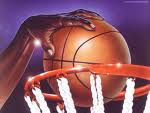 MERCREDI 21 Septembre 2016Entrainement à LangevinDe 14h30 à 16h pour tousPrévoir une bouteille d’eauPrévoir des  chaussures pouvant aller à l’extérieur.(de 14h30 à 15h extérieur : 15h-16h Gymnase) N’oubliez pas vos papiers pour l’inscription                                                              A mercredi, merci d’être ponctuels.                                                                                                                                                                 Mme Ceaux 